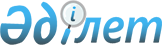 О создании рабочей комиссии по изъятию земель, не используемых и выданных с нарушением законодательства Республики КазахстанРаспоряжение Премьер-Министра Республики Казахстан от 28 апреля 2022 года № 90-р.
      В целях реализации поручения Президента Республики Казахстан от 28 марта 2022 года о создании рабочей комиссии по изъятию земель, не используемых и выданных с нарушением законодательства Республики Казахстан:
      1. Создать рабочую комиссию по изъятию земель, не используемых и выданных с нарушением законодательства Республики Казахстан (далее – рабочая комиссия), в составе согласно приложению к настоящему распоряжению.
      2. Рабочей комиссии выработать предложения по выявлению и изъятию земель, не используемых и выданных с нарушением законодательства Республики Казахстан.
      3. Рабочей комиссии информировать о проделанной работе Администрацию Президента Республики Казахстан ежеквартально до 2025 года.
      4. Контроль за исполнением настоящего распоряжения возложить на Заместителя Премьер-Министра Республики Казахстан, курирующего вопросы земельных отношений.
      Сноска. Пункт 4 - в редакции распоряжения Премьер-Министра РК от 02.03.2023 № 39-р.

 Состав рабочей комиссии по изъятию земель, не используемых и выданных с нарушением законодательства Республики Казахстан
      Сноска. Состав с изменением, внесенным распоряжением Премьер-Министра РК от 02.03.2023 № 39-р.
      Заместитель Премьер-Министра Республики Казахстан, курирующий вопросы земельных отношений, руководитель
      Министр сельского хозяйства Республики Казахстан, заместитель руководителя
      председатель Комитета по управлению земельными ресурсами Министерства сельского хозяйства Республики Казахстан, секретарь
      первый вице-министр национальной экономики Республики Казахстан
      вице-министр сельского хозяйства Республики Казахстан
      вице-министр финансов Республики Казахстан
      вице-министр цифрового развития, инноваций и аэрокосмической промышленности Республики Казахстан 
      заместитель Председателя Агентства Республики Казахстан по противодействию коррупции (Антикоррупционная служба) (по согласованию)
      заместитель начальника Службы по защите общественных интересов – начальник Управления надзора за законностью в сфере экономики Генеральной прокуратуры Республики Казахстан (по согласованию)
      первый заместитель начальника Департамента экономической безопасности Комитета национальной безопасности Республики Казахстан (по согласованию)
      заместители акимов областей
					© 2012. РГП на ПХВ «Институт законодательства и правовой информации Республики Казахстан» Министерства юстиции Республики Казахстан
				
      Премьер-Министр 

А. Смаилов
Приложение
к распоряжению Премьер-Министра
Республики Казахстан
от 28 апреля 2022 года № 90-р